OFFICE OF INSPECTOR GENERAL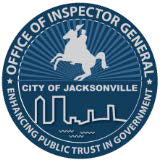 Inspector General Selection and Retention Committee Meeting Minutes January 22, 2020, 10:00 AMNote:  Below is a summary of the meeting as required by Florida’s Sunshine Law; See AGO-82-47.For more detailed information, please refer to the audio file on the Office of Inspector General’s website, http://www.coj.net/departments/inspector-general/inspector-general-committeeLocation: City Hall, St. James Building, 117 West Duval Street, Don Davis RoomCall to Order: The Honorable Scott Wilson called the meeting to order at 10:02 AM.Pledge of Allegiance: Wilson opened with the Pledge of Allegiance.Roll Call - Committee Members Present:Joseph Rogan, Chair, Ethics CommissionHonorable Charlie Cofer, Public Defender for the Fourth Judicial CircuitBrian Hughes, Chief Administrative Officer (CAO), designee for Honorable Lenny Curry, MayorJulie Taylor, Court Counsel,  designee for Honorable Mark Mahon, Chief JudgeHonorable Scott Wilson, City Council President and Chair of the Inspector General Selection and Retention CommitteeL.E. Hutton, Chief Assistant State Attorney, designee for the Honorable Melissa Nelson, State Attorney for the Fourth Judicial CircuitDaniel Henry, Chair, TRUE Commission   A quorum was met with all seven members present.Office of Inspector General (OIG) Staff Present:Lisa A. Green, Inspector General (IG), OIGEmily Edge, Finance and Intake Unit Manager, OIGAnita Oldham, Executive Assistant, OIGI.   Old BusinessA.    Approval of June 24, 2019 Meeting Minutes Wilson asked the Inspector General Selection and Retention Committee (Committee) if there were any questions or corrections to the June 24, 2019 minutes.  No corrections were noted.Brian Hughes motioned to approve the June 24, 2019 meeting minutes as circulated. Joseph Rogan seconded.  Motion Carried.II.   New BusinessUpdate on Office of Inspector General activities (Fiscal Year 2019 Annual Report)Inspector General Green presented the Fiscal Year 2019 Annual Report and a summary of recent OIG activities. Green thanked Emily Edge for her work on the Annual Report. IG Green reported highlights from the 2019 Annual Report, including:The OIG issued eleven total reports: seven investigative reports and four Management Inquiries. 100% of the OIG’s 41 recommendations were accepted/implemented by the Management of the impacted Agency.85% of all intake matters have been reviewed/addressed/closed.As a result of OIG recommendations, JEA developed a Wellness Program to oversee gym operations.The OIG has continued to increase outreach efforts, and trained KHA, JFRD, and Library leadership, as well as the entire staff of City Council and the Office of the Property Appraiser.The OIG closed 115 complaints during FY 2019. More than a third closed had been reviewed by the Investigations Unit. IG Green also reported that during this fiscal year, the OIG was approved for an expansion, and will add three additional positions:  an investigator, an auditor, and an investigative support analyst.  The OIG will soon be up to twelve full time employees.  IG Green stated she hopes to hire new staff by the end of February 2020.IG Green reported that since October 1, 2019, the OIG has issued a Report of Investigation involving JHA and a Management Review of City Council’s policies regarding telephonic business communications. The OIG is also immersed in JEA contract oversight.   In addition, the OIG has updated all internal policies and is continuing to work toward accreditation.  Hughes stated JHA is continuing to work on policies around sexual harassment and other issues and asked if the OIG has continued to be involved with the JHA board, and if the board can talk to the OIG.   IG Green replied that our office is continuing to work with JHA and can have a dialogue.  Cofer stated he is glad the OIG is cutting through the backlog of complaints from prior years.Henry noted the previous CEO of JHA did not have a contract and asked if the CEO should have a contract.  IG Green replied that is something the board needs to research.Rogan stated he is glad there will be more staff and that the OIG is continuing to work on the backlog of complaints. He voiced appreciation for both.Wilson asked about a timeframe for the KHA investigation. IG Green stated she could not discuss the investigation, but part of the push for expanded staff will be completing the report. III.  Comments from the PublicJohn Nooney said he is concerned about a lack of ethics.  He has been following the Charter Revision Commission and is concerned about access to waterways. He stated the Commission needs to address public access to waterways. IV.  AdjournmentWilson adjourned the meeting at 10:26 AM.